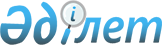 Об обеспечении занятости выпускников учебных заведений начального, среднего и высшего профессионального образования
					
			Утративший силу
			
			
		
					Постановление акимата Лебяжинского района Павлодарской области от 10 июня 2010 года N 150/6. Зарегистрировано Управлением юстиции Лебяжинского района Павлодарской области 29 июня 2010 года N 12-9-114. Утратило силу постановлением акимата Лебяжинского района Павлодарской области от 06 марта 2014 года N 90/3      Сноска. Утратило силу постановлением акимата Лебяжинского района Павлодарской области от 06.03.2014 N 90/3.

      В соответствии с подпунктом 12 статьи 145 Трудового кодекса Республики Казахстан от 15 мая 2007 года, подпунктом 13 пункта 1 статьи 31 Закона Республики Казахстан от 23 января 2001 года "О местном государственном управлении и самоуправлении в Республике Казахстан", пунктом 2 статьи 5 Закона Республики Казахстан от 23 января 2001 года "О занятости населения", пунктом 2 статьи 5 Закона Республики Казахстан от 7 июля 2004 года "О государственной молодежной политике в Республике Казахстан", а также в целях расширения мер по содействию занятости населения акимат района ПОСТАНОВЛЯЕТ:



      1. Обеспечить занятость выпускников учебных заведений начального, среднего и высшего профессионального образования на молодежную практику.



      2. Рабочим органом по трудоустройству выпускников определить Государственное учреждение "Отдел занятости и социальных программ Лебяжинского района".



      3. Рабочему органу:

      определять численность безработных выпускников учебных заведений начального, среднего и высшего профессионального образования;

      организовать работу по трудоустройству выпускников путем заключения договора с работодателем.



      4. Финансирование мероприятий по проведению молодежной практики осуществляется за счет средств целевых трансфертов из республиканского бюджета.



      5. Настоящее постановление вводится в действие по истечении десяти календарных дней после дня его первого официального опубликования.



      6. Контроль за исполнением настоящего постановления возложить на заместителя акима района Сагандыкова Н.О.      Аким района                                С. Апсаликов
					© 2012. РГП на ПХВ «Институт законодательства и правовой информации Республики Казахстан» Министерства юстиции Республики Казахстан
				